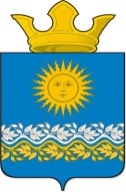 Администрация Сладковского сельского поселенияСлободо–Туринского муниципального района Свердловской областиПОСТАНОВЛЕНИЕс. СладковскоеОб утверждении Кодекса этики и служебного поведения муниципальных служащих и работников, занимающих должности, не отнесенные к должностям муниципальной службыадминистрации Сладковского сельского поселенияВ целях обеспечения соблюдения правил поведения и норм служебной этики, добросовестного, надлежащего и эффективного исполнения муниципальными служащими и работниками, занимающими должности, не отнесенные к должностям муниципальной службы администрации Сладковского сельского поселения, своих должностных обязанностей, а также профилактики коррупционных проявлений на муниципальной службе, руководствуясь Федеральным законом от «06» октября 2003 года № 131-ФЗ «Об общих принципах организации местного самоуправления в Российской Федерации», Указом Губернатора Свердловской области от «10» марта 2011 года № 166-УГ «Об утверждении Кодекса этики и служебного поведения государственных гражданских служащих Свердловской области», Уставом Сладковского сельского поселения, администрация Сладковского сельского поселения ПОСТАНОВЛЯЕТ:Утвердить Кодекс этики и служебного поведения муниципальных служащих и работников, занимающих должности, не отнесенные к должностям муниципальной службы администрации Сладковского сельского поселения (прилагается).Признать утратившим силу Постановление администрации Сладковского сельского поселения от 07.04.2011 № 51 «Об утверждении Кодекса этики и служебного поведения муниципальных служащих администрации Сладковского сельского поселения».Рекомендовать муниципальным служащим и работникам, занимающим должности, не отнесенные к должностям муниципальной службы администрации Сладковского сельского поселения придерживаться основных правил служебного поведения и общих принципов профессиональной служебной этики, установленных Кодексом этики и служебного поведения, утвержденным настоящим постановлением.Опубликовать настоящее постановление в печатном средстве массовой информации Думы и Администрации Сладковского сельского поселения «Информационный вестник», а также разместить на официальном сайте Сладковского сельского поселения в информационно-телекоммуникационной сети «Интернет».Контроль за выполнением настоящего постановления оставляю за собой.Глава Сладковского сельского поселения		                                        Л.П. ФефеловаУтвержденпостановлением Администрации Сладковского сельского поселенияот 00.00.0000 № 0000 Кодекс этики и служебного поведения муниципальных служащих и работников, занимающих должности, не отнесенные к должностям муниципальной службы администрации Сладковского сельского поселенияГлава 1. Общие положенияКодекс этики и служебного поведения муниципальных служащих и работников, занимающих должности, не отнесенные к должностям муниципальной службы администрации Сладковского сельского поселения (далее - Кодекс) устанавливает основные правила служебного поведения муниципальных служащих и работников, занимающих должности, не отнесенные к должностям муниципальной службы (далее – специалисты администрации), общие принципы профессиональной, служебной этики, которыми должны руководствоваться специалисты администрации.Целью настоящего Кодекса является установление этических норм служебного поведения специалистов администрации для достойного выполнения ими своей профессиональной деятельности, а также содействие укреплению авторитета администрации, доверия граждан к органам местного самоуправления и обеспечение единых этических норм и принципов служебного поведения.Настоящий Кодекс призван повысить эффективность выполнения специалистами администрации своих должностных обязанностей, служит основой для формирования должной морали в сфере муниципальной службы, уважительного отношения к муниципальной службе в общественном сознании, а также выступает как институт общественного сознания и нравственности специалистов администрации, их самоконтроля.Настоящий Кодекс разработан в соответствии с Федеральными законами от 02.03.2007 года № 25-ФЗ «О муниципальной службе в Российской Федерации» и от 25.12.2008 года № 273-ФЗ «О противодействии коррупции», Указом Президента Российской Федерации от 12.08.2002 года № 885 «Об утверждении общих принципов служебного поведения государственных служащих», Законами Свердловской области от 20.02.2009 года № 2-ОЗ «О противодействии коррупции в Свердловской области» и от 29.10.2007 года № 136-ОЗ «Об особенностях муниципальной службы на территории Свердловской области», Указом Губернатора Свердловской области от 10.03.2011 года № 166-УГ «Об утверждении Кодекса этики и служебного поведения государственных гражданских служащих Свердловской области», общепризнанными нравственными принципами и нормами российского общества и государства.При заключении трудового договора представитель нанимателя обязан ознакомить специалиста администрации с настоящим Кодексом.Знание и соблюдение специалистами администрации норм настоящего Кодекса является одним из критериев оценки качества их профессиональной деятельности и служебного поведения.Нарушение специалистами администрации норм настоящего Кодекса подлежит моральному осуждению, а в случаях нарушения им законодательства Российской Федерации и Свердловской области специалист администрации несет ответственность, предусмотренную законодательством Российской Федерации.Соблюдение специалистом администрации норм настоящего Кодекса учитывается при проведении аттестации, формировании кадрового резерва для замещения вакантной должности в порядке должностного роста, а также при наложении дисциплинарных взысканий.Глава 2. Основные правила служебного поведения специалистами администрацииСотрудники администрации, сознавая ответственность перед государством, обществом и гражданами, призваны:исполнять должностные обязанности добросовестно и на высоком профессиональном уровне в целях обеспечения эффективной работы администрации Сладковского сельского поселения;исходить из того, что признание, соблюдение и защита прав и свобод человека и гражданина определяют основной смысл и содержание деятельности, как органов местного самоуправления, так и специалистов администрации;осуществлять свою деятельность в пределах полномочий администрации Сладковского сельского поселения;обеспечивать равное, беспристрастное отношение ко всем физическим и юридическим лицам, не оказывать предпочтение каким-либо общественным или религиозным объединениям, профессиональным или социальным группам, гражданам и организациям и не допускать предвзятости в отношении таких объединений, групп, граждан и организаций;исключать действия, связанные с влиянием каких-либо личных, имущественных (финансовых) и иных интересов, препятствующих добросовестному исполнению своих должностных обязанностей;уведомлять представителя нанимателя, органы прокуратуры или другие государственные органы обо всех случаях обращения к специалисту администрации каких-либо лиц в целях склонения к совершению коррупционных правонарушений;исполнять обязанности, предусмотренные федеральными законами и трудовым договором, в том числе обязанности соблюдать ограничения, выполнять обязательства и требования к служебному поведению, не нарушать запреты, которые установлены федеральными законами;соблюдать беспристрастность, исключающую возможность влияния на их служебную деятельность решений политических партий и общественных объединений;проявлять корректность и внимательность в обращении с гражданами и должностными лицами;проявлять терпимость и уважение к обычаям и традициям народов России и других государств, учитывать культурные и иные особенности различных этнических, социальных групп и конфессий, способствовать межнациональному и межконфессиональному согласию;воздерживаться от поведения, которое могло бы вызвать сомнение в добросовестном исполнении специалистом администрации должностных обязанностей, а также избегать конфликтных ситуаций, способных нанести ущерб его репутации или авторитету администрации;принимать предусмотренные законодательством Российской Федерации и Свердловской области меры по недопущению возникновения конфликта интересов и урегулированию возникших случаев конфликта интересов;не использовать служебное положение для оказания влияния на деятельность государственных органов, органов местного самоуправления, организаций, должностных лиц, государственных и муниципальных служащих и граждан при решении вопросов личного характера;воздерживаться от публичных высказываний, суждений и оценок в отношении деятельности администрации, его руководителя;соблюдать установленные правила публичных выступлений и предоставления служебной информации;уважительно относиться к деятельности представителей средств массовой информации по информированию общества о работе администрации, а также оказывать содействие в получении достоверной информации в установленном порядке;воздерживаться в публичных выступлениях, в том числе в средствах массовой информации, от обозначения стоимости в иностранной валюте (условных денежных единицах) на территории Российской Федерации товаров, работ, услуг и иных объектов гражданских прав, сумм сделок между резидентами Российской Федерации, показателей бюджетов всех уровней бюджетной системы Российской Федерации, размеров государственных и муниципальных заимствований, государственного и муниципального долга, за исключением случаев, когда это необходимо для точной передачи сведений либо предусмотрено законодательством Российской Федерации, международными договорами Российской Федерации, обычаями делового оборота;постоянно стремиться к обеспечению как можно более эффективного распоряжения ресурсами, находящимися в сфере ответственности специалиста администрации.При взаимодействии друг с другом специалистам администрации необходимо:оказывать поддержку и содействие в рамках соблюдения установленных законодательством Российской Федерации запретов и ограничений;проявлять уважение и вежливость;соблюдать субординацию;самостоятельно исполнять должностные обязанности, определенные должностной инструкцией, исключая их перепоручение;проявлять сдержанность и стрессоустойчивость;не допускать обсуждения в коллективе личных и профессиональных качеств специалистов администрации;оказывать содействие в формировании взаимопонимания, взаимопомощи и доброжелательности в коллективе.Специалисты администрации в своей деятельности не должны допускать нарушение законов и иных нормативных правовых актов, исходя из политической, экономической целесообразности либо по иным мотивам.Специалисты администрации обязаны противодействовать проявлениям коррупции и предпринимать меры по ее профилактике в порядке, установленном законодательством Российской Федерации и Свердловской области.Специалисты администрации, занимающие должности муниципальной службы, обязаны представлять сведения о своих доходах, расходах, об имуществе и обязательствах имущественного характера, а также сведения о доходах, расходах, об имуществе и обязательствах имущественного характера своих супруги (супруга) и несовершеннолетних детей в порядке, установленном действующим законодательством.Специалистам администрации запрещается получать, в связи с исполнением ими должностных обязанностей, вознаграждения от физических и юридических лиц (подарки, денежное вознаграждение, ссуды, услуги материального характера, плату за развлечения, отдых, за пользование транспортом и иные вознаграждения). Подарки, полученные сотрудниками администрации в связи с протокольными мероприятиями, со служебными командировками и с другими официальными мероприятиями, признаются собственностью Сладковского сельского поселения и передаются специалистом администрации по акту в администрацию, за исключением случаев, установленных законодательством Российской Федерации.Специалист администрации обязан принимать соответствующие меры по обеспечению безопасности и конфиденциальности информации, за несанкционированное разглашение которой он несет ответственность или (и) которая стала известна ему в связи с исполнением им должностных обязанностей.Специалист администрации, наделенный организационно-распорядительными полномочиями по отношению к другим сотрудникам, должен:быть образцом профессионализма, безупречной репутации, способствовать формированию в администрации благоприятного для эффективной работы морально-психологического климата;принимать меры по предотвращению и урегулированию конфликта интересов;принимать меры по предупреждению коррупции;не допускать случаев принуждения специалистов администрации к участию в деятельности политических партий и общественных объединений;принимать меры к тому, чтобы подчиненные ему специалисты администрации не допускали коррупционно опасного поведения, своим личным поведением подавать пример честности, беспристрастности и справедливости;нести ответственность в соответствии с законодательством Российской Федерации и Свердловской области за действия или бездействие подчиненных ему специалистов, нарушающих правила служебного поведения и принципы профессиональной, служебной этики поведения, установленные настоящим Кодексом, если он не принял меры по недопущению таких действий или бездействия;с пониманием относиться к коллегам, признавая их право иметь собственное профессиональное суждение.Глава 3. Общие принципы профессиональной, служебной этикиСпециалист администрации обязан эффективно использовать служебное время для достижения наибольшей результативности работы.Специалист администрации обязан в установленные законодательством Российской Федерации и Свердловской области сроки принимать обоснованные решения в рамках своей компетенции и нести за них персональную ответственность.Специалист администрации обязан соблюдать нормы служебного подчинения, следующие из отношений руководителя и подчиненного.Недопустимо для специалиста администрации использовать служебную информацию в неслужебной сфере, для достижения каких-либо личных и (или) корыстных целей.Специалист администрации должен воздерживаться от любых действий, которые могут быть расценены как оказание покровительства каким бы то ни было лицам в целях приобретения ими прав и (или) освобождения их от обязанностей.Специалист администрации должен использовать только законные и этические способы продвижения по службе.Специалист администрации отвечает за организацию и состояние своего служебного места, и соблюдение установленного порядка работы со служебными документами.Специалисту администрации запрещается выносить за пределы местонахождения органа местного самоуправления имущество, документы, предметы или материалы, принадлежащие этому органу, без соответствующего на то разрешения.Перед уходом в отпуск или убытием в служебную командировку специалист администрации обязан оставить в надлежащем виде служебное место, средства оргтехники и другие материальные ценности, находящиеся в его распоряжении, передать неисполненные документы непосредственному руководителю для принятия решения о поручении их другому исполнителю.Специалист администрации должен придерживаться речевых норм грамотности, основанной на использовании общепринятых правил русского языка.В речи специалиста администрации неприемлемо употребление неуместных слов и речевых оборотов, резких и циничных выражений оскорбительного характера.Специалист администрации обязан соблюдать нормы делового этикета в общении с гражданами и другими специалистами администрации при исполнении должностных обязанностей.Специалист администрации не должен отвечать на оскорбления, обвинения или критику встречными обвинениями, оскорблениями, критикой или иными проявлениями агрессии, унижающими честь и достоинство человека.Специалист администрации должен стремиться в любой ситуации сохранять личное достоинство, быть образцом поведения, добропорядочности и честности во всех сферах общественной жизни.Глава 4. Рекомендации к внешнему виду специалистов администрацииВнешний вид специалистов администрации, при исполнении ими должностных обязанностей, должен способствовать уважительному отношению граждан к органам местного самоуправления, соответствовать общепринятому деловому стилю, который отличают официальность, сдержанность, традиционность, аккуратность.Цветовые решения в одежде должны соответствовать классическому деловому стилю.Деловой стиль для мужчин предполагает, в том числе, костюм классического покроя умеренных, неярких тонов, допускаются пиджак и брюки, сорочка с длинным рукавом. В летнее время допускается сорочка с коротким рукавом.Деловой стиль для женщин предполагает, в том числе, строгий костюм, допускаются жакет, юбка, брюки, платье классического покроя. При отсутствии жакета рекомендуется прикрывающий плечи рукав блузки или платья. Основные рекомендации к украшениям, макияжу и аксессуарам: умеренность и элегантность.от  00.00.0000 г.                                                                                                                 № 0000